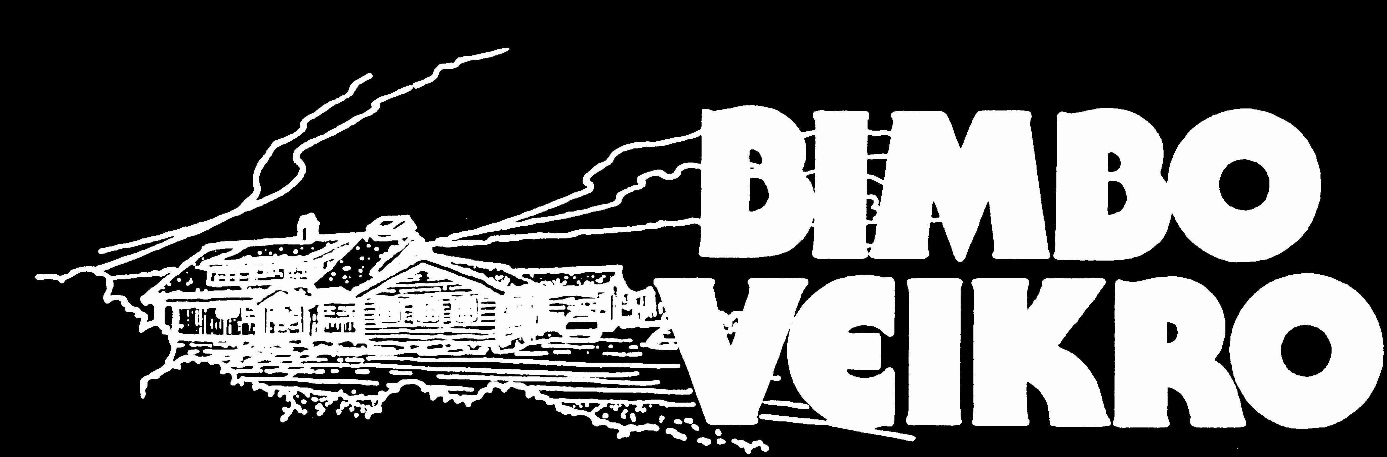 MinnestundOppdekking kr50,- pr pers (blomster, lys, duk, servise)Karbonade smørbrød kr95,- pr persSnitter kr 38,- pr snitt (2-3 snitter pr. pers)Kaffekanne kr 180.- pr kanne (ca 10 kopper)Bløtkake kr 580.- (15-20 stk)Minneseremoni ca.kr 260.- pr pers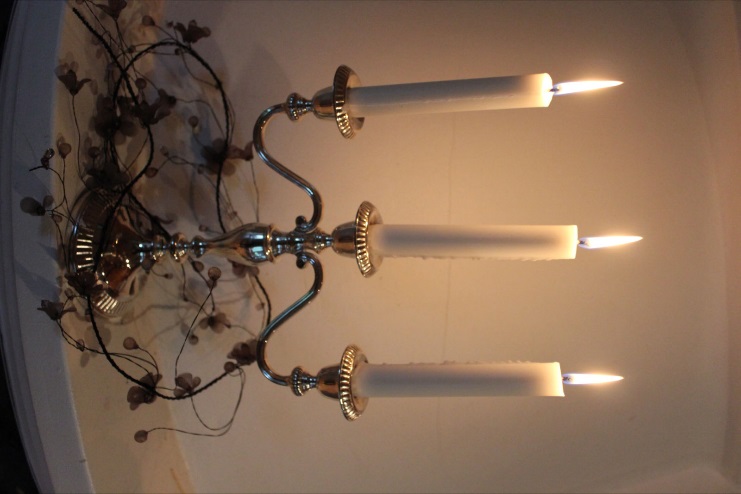 Vi tilpasser meny om ønskelig. Tar gjerne kontakt på 75 15 10 01 ellerbimbo@bimbo.no. 